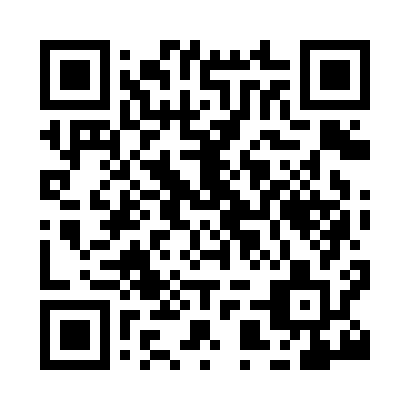 Prayer times for Lagg, South Lanarkshire, UKMon 1 Jul 2024 - Wed 31 Jul 2024High Latitude Method: Angle Based RulePrayer Calculation Method: Islamic Society of North AmericaAsar Calculation Method: HanafiPrayer times provided by https://www.salahtimes.comDateDayFajrSunriseDhuhrAsrMaghribIsha1Mon3:054:431:277:1410:1211:492Tue3:064:441:287:1410:1111:493Wed3:064:451:287:1410:1111:494Thu3:074:461:287:1410:1011:495Fri3:074:471:287:1410:0911:496Sat3:084:481:287:1310:0811:487Sun3:094:491:287:1310:0811:488Mon3:094:501:297:1310:0711:479Tue3:104:511:297:1210:0611:4710Wed3:114:531:297:1210:0511:4711Thu3:114:541:297:1110:0411:4612Fri3:124:551:297:1110:0211:4613Sat3:134:571:297:1010:0111:4514Sun3:144:581:297:1010:0011:4515Mon3:145:001:297:099:5911:4416Tue3:155:011:307:089:5711:4317Wed3:165:031:307:089:5611:4318Thu3:175:041:307:079:5511:4219Fri3:185:061:307:069:5311:4120Sat3:185:071:307:059:5111:4021Sun3:195:091:307:059:5011:4022Mon3:205:111:307:049:4811:3923Tue3:215:121:307:039:4711:3824Wed3:225:141:307:029:4511:3725Thu3:235:161:307:019:4311:3626Fri3:245:181:307:009:4111:3527Sat3:245:191:306:599:4011:3528Sun3:255:211:306:589:3811:3429Mon3:265:231:306:579:3611:3330Tue3:275:251:306:569:3411:3231Wed3:285:271:306:549:3211:31